Pear Tree Primary School Incorporating PiPs Before and After School Club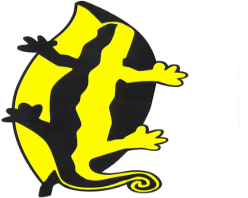 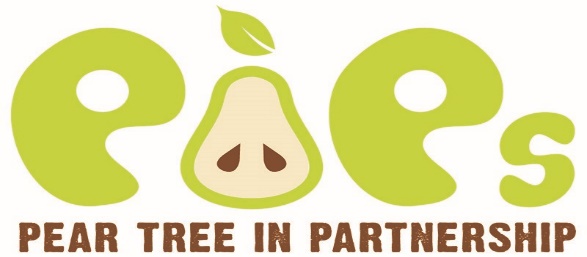 Definition of a Bad Debt: an outstanding payment which exceeds the accepted period of two weeks. The outstanding payment is treated as a debt unless otherwise stated as exceptional and only with specific permission from the Headteacher.Once the two week period has been exceeded, the following procedure is activated:The debtor is contacted by phone by the administrator to establish the nature of the payment delay and obtain agreement from the debtor for payment to be made within five working days.First Letter – if payment is not received after the initial phone call, a letter is sent from the Administrator stating the nature of the debt and request for payment within five working days.Second Letter – if payment is not made within five working days, a letter is sent from the Head Teacher requesting payment within five working days Final Letter – if payment is not made within five working days, a final letter is sent from the Chair of Governors requesting payment within five working days. After which, where it is financially worthwhile, legal action will be pursued under the guidance of the school’s legal advisors.All procedures are noted on the template and verified by the Head teacher. Writing off Debt1. A debt may be written off when all of the above procedures have been activated and payment has not been received and it is believed by the Head teacher that there is no reasonable prospect of payment without recourse to law.2. As a general principle the governors will take legal action to recover debts in excess of £500 unless there are exceptional circumstances.Letter 1SCHOOL LUNCH PAYMENTSDear Parent/CarerName of Child: ………………………………………………………………………..Class: ……………………………………………………………………………………Date: ………………………….We have not received payment for this week’s lunches.  I would appreciate it if you can send payment of ……………………………………………………………with your child tomorrow or pay online via Eduspot.This will then ensure that you are up-to-date with your lunch payments until ……………………………………………………………………………………………………Please be aware that weekly payments for lunches are due in advance, on a Monday morning. If you have any queries regarding this letter, please contact the school office on ………………………………..Many thanks,Academy AdministratorLetter 2Letter 3Dear Parent/ CarerChild…………………………………………………………………………………….Class………………………………….      Date …………………………………………It has come to my attention that the above payment is still outstanding with regards to dinner money. The school has tried on several occasions to deal with this matter but unfortunately no payment has been received.I would be very grateful if you could contact the school as soon as possible. Please note that if you do not make contact by xxxxxxxx, I will immediately take this matter up with our legal representatives to recoup payment.If this payment will cause you any difficulties, please make an appointment to discuss this with me.Please make cheques payable to Pear Tree Primary School or pay online via Eduspot.Kind regards,Mr S HoldenChair of Governors.Date agreedMarch 2023Date for ReviewMarch 2026Head teacherBoo EdlestonChair of GovernorsSimon HoldenSigned on behalf of the Governing Board byName:  Signature:Date: Signed on behalf of the school by:Boo EdlestonHead teacherSignature:Date: Name of Debtor:COMMENTVerified by:Date verified:Name of Debtor:Details of DebtDate of first contactDate first letter sentDate second letter sentDate third letter sentAny further actionDATE RESOLVED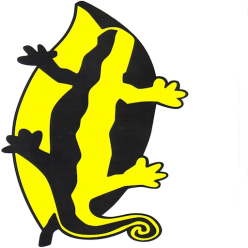 Pear Tree Primary SchoolPear Tree FieldStapeley NantwichCW5 7GZTel: 01270 906120e-mail: admin@peartree.cheshire.sch.ukHeadteacher: Mrs B EdlestonPear Tree Primary SchoolPear Tree FieldStapeley NantwichCW5 7GZTel: 01270 906120e-mail: admin@peartree.cheshire.sch.ukHeadteacher: Mrs B EdlestonDear Parent/ Carer,Outstanding lunch paymentsName of Child………………………………………………………………..Class………………     Date …………………………………………………According to our records we have not received in full, your child’s lunch payments for the half term ending insert date. Your child will need an additional xxlunches for this half term so please arrange to make a payment of £xx and send in with your child by Friday the [insert date] at the latest to bring your child’s lunch account up to date.If this payment will cause you any difficulties, please make an appointment to discuss this with me.Please make cheques payable to Pear Tree Primary School or pay online via Eduspot.Kind regards,B EdlestonHead Teacher				Pear Tree Primary SchoolPear Tree FieldStapeley NantwichCW5 7GZTel: 01270 906120e-mail: admin@peartree.cheshire.sch.ukHeadteacher: Mrs B Edleston